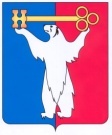 АДМИНИСТРАЦИЯ ГОРОДА НОРИЛЬСКАКРАСНОЯРСКОГО КРАЯРАСПОРЯЖЕНИЕ14.07.2021	г.Норильск	№ 3456О предоставлении разрешения на условно разрешенный вид использования земельного участка и объекта капитального строительстваРассмотрев заявление Маярбиева Тимерхана Шариповича о предоставлении разрешения на условно разрешенный вид использования земельного участка и объекта капитального строительства «служебные гаражи», в соответствии с требованиями п. 6 ст. 37, ст. 39 Градостроительного кодекса Российской Федерации, Положением об организации и проведении публичных слушаний по вопросам градостроительной деятельности в муниципальном образовании город Норильск, утвержденным решением Норильского городского Совета депутатов от 13.05.2008 № 11-239, на основании п. 3 ст. 209 Гражданского кодекса Российской Федерации, ст. 3.3 Федерального закона от 25.10.2001 № 137-ФЗ «О введении в действие Земельного кодекса Российской Федерации», учитывая, что испрашиваемый земельный участок является свободным от прав третьих лиц, параметры земельного участка позволяют возведение на нем объекта капитального строительства «служебные гаражи», при этом не нарушаются права и законные интересы третьих лиц и не наносится ущерб окружающей среде, на основании заключения о результатах публичных слушаний от 25.06.2021,1.	Предоставить разрешение на условно разрешенный вид использования земельного участка и объекта капитального строительства «служебные гаражи», расположенного в территориальной зоне зеленых насаждений общего пользования -            Р-1 по адресу: Российская Федерация, Красноярский край, город Норильск, улица Строительная, для размещения объекта капитального строительства «служебные гаражи».2.	Опубликовать настоящее распоряжение в газете «Заполярная правда» и разместить его на официальном сайте муниципального образования город Норильск.3.	Настоящее распоряжение вступает в силу с момента издания и действует в течение одного года.Глава города Норильска	                                                                                 Д.В. Карасев